1 задание - РАЗГАДАЙ КРОССВОРД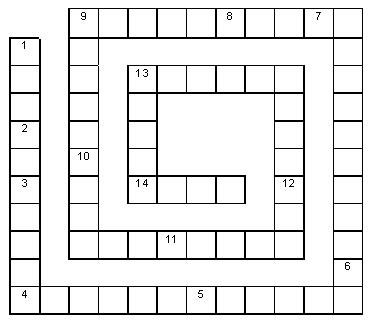 1 – фигура, образованная двумя лучами, выходящими из одной точки (угол);2 – часть прямой (луч);3 – запись из одной или нескольких цифр (число);4 – геометрическая фигура, состоящая из двух точек и точек, лежащих между ними (отрезок);5 – четырехугольник (квадрат);6 – геометрическая фигура (треугольник);7 – геометрическая фигура (круг);8 – единица измерения площади (гектар);9 – место, занимаемое цифрой в записи числа (разряд);10 – арифметическое действие (деление);11 – наименьшее натуральное число (единица);12 – раздел математики (арифметика);13 – старинная русская мера длины (аршин);14 – число, на которое нельзя делить (ноль).2 задание - Превращение слов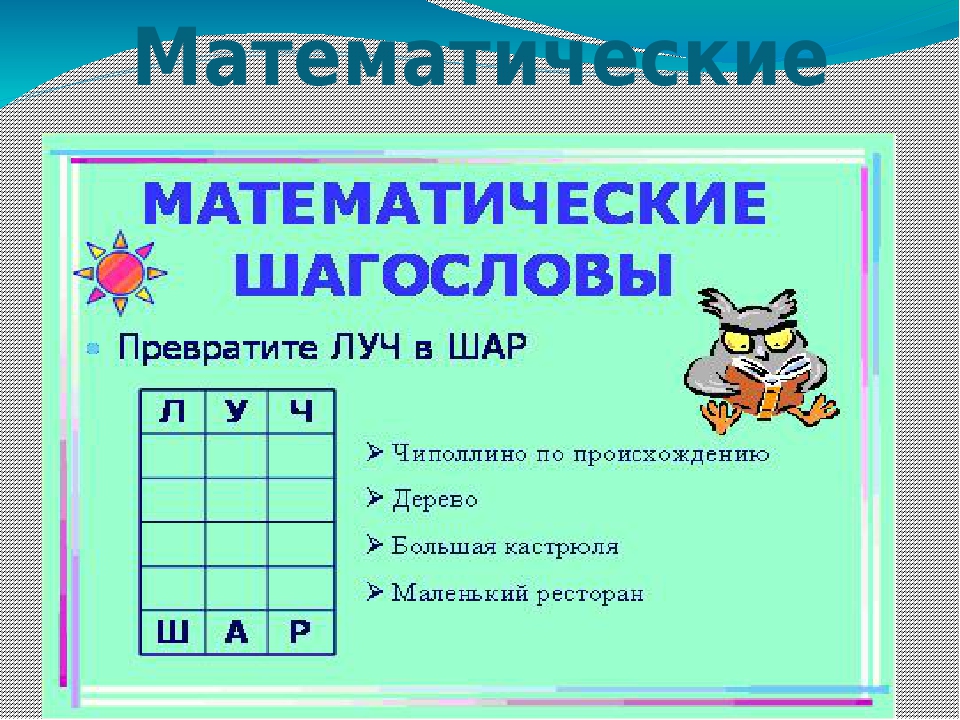 ВОТ И ОСТАЛИСЬ СЧИТАННЫЕ УРОКИ ДО ОКОНЧАНИЯ УЧЕБНОГО ГОДА. ПРЕДЛАГАЮ ВАМ НЕМНОГО ОТВЛЕЧЬСЯ ОТ СТРОГИХ ЗАДАНИЙ, НО УМ ПРЕДСТОИТ НАПРЯЧЬ - ПРЕДЛАГАЮ ВАМ РАЗГАДАТЬ 4 ЗАДАНИЯ.  ( №1 и №2 )УДАЧИ ВАМ!!!!